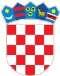 REPUBLIKA HRVATSKA  ZADARSKA ŽUPANIJA   OPĆINA STARIGRAD       Općinsko vijećeKLASA: 340-01/15-01/02URBROJ: 2198/09-1-21-3Starigrad Paklenica, 26. ožujka 2021. godineNa temelju članka 23 i 24.. Zakona o komunalnom gospodarstvu (»Narodne novine« broj 68/18, 110/18 i 32/20), članaka 107. i 109. Zakona o cestama (»Narodne novine« broj 84/11, 22/13, 54/13, 148/13, 92/14 i 110/19) te članka 30. Statuta Općine Starigrad (»Službeni glasnik Zadarske županije« broj 3/18, 8/18, 3/20 i 3/21), Općinsko vijeće Općine Starigrad, na 25. sjednici održanoj 26. ožujka 2021.. godine, donijelo jeODLUKUo dopunama odluke o nerazvrstanim cestama Članak 1.U Odluci o nerazvrstanim cestama („Službeni glasnik Zadarske županije“ br. 5/15 i 24/15), u Prilogu Popis nerazvrstanih cesta na području Općine Starigrad (k.o. Starigrad), dodaju se novi redci koji glase:      Članak 2.U Prilogu Popis nerazvrstanih cesta na području Općine Starigrad (k.o. Seline), dodaju se novi redci koji glase:                                                 Članak 3.U Prilogu Popis nerazvrstanih cesta na području Općine Starigrad (k.o. Tribanj), dodaju se novi redci koji glase:Članak 2.Ova Odluka stupa na snagu osmog dana od dana objave u »Službenom glasniku Zadarske županije«.                                           Predsjednik                                                                                       Marko Marasović, dipl. ing. građ.NC 090-SDOdvojak 2. UlicaDr. FranjeTuđmanaStarigradNC 091-SDOdvojak 3. Alojzija StepincaStarigradNC 092-SDOdvojak 1. Ulica Jurja BarakovićaStarigradNC 071-SEOdvojak 3. Put JabukovcaSelineNC 072-SEOdvojak 17. Ulica Dr. Franje TuđmanaSelineNC 073-SEOdvojak 4. Put JukićaSelineNC 074-SEOdvojak 5. Put JukićaSelineNC 075-SEOdvojak 6. Put BucićaSelineNC 016-TRPlaninska ulicaTribanjNC 017-TRTribljanska TribanjNC 018-TROdvojak 1. Ulica Nenada Mataka MeheTribanj